Solving Equations using De Moivre’s TheoremExercise 1	Use de Moivre's theorem to derive a formula for the 4th roots of 8.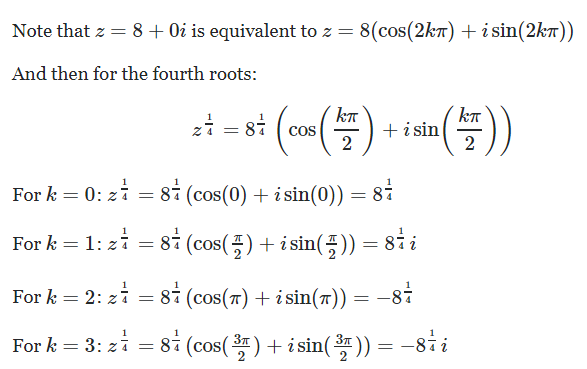 Exercise 2 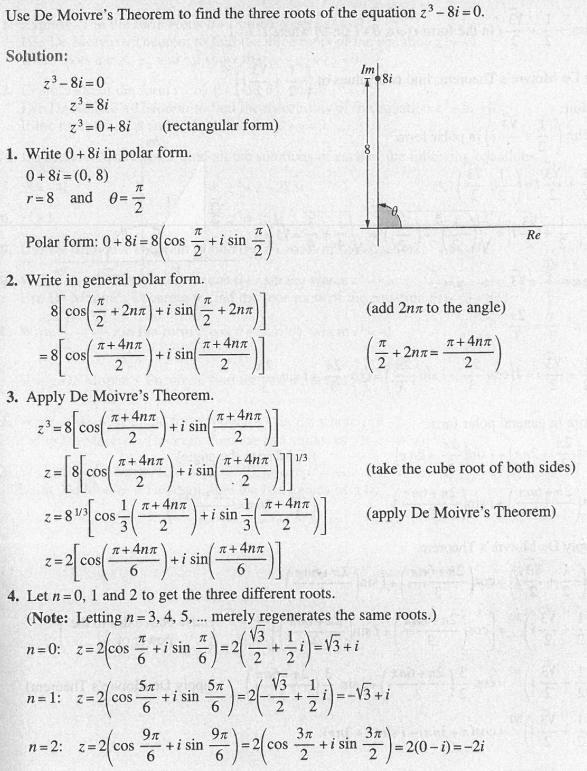 Exercises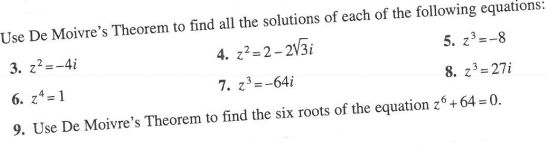 